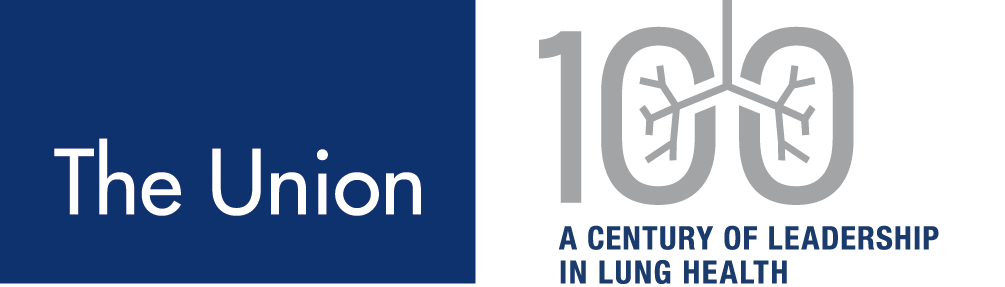 The Union-North America Region (NAR) Early Career Investigator Award (ECIA)The Union-North America Region (NAR) Early Career Investigator Award was established in 2019 by the North America Region Executive Committee to recognize an early career researcher for work in tuberculosis (TB) within the first five years of their academic appointment/independent professional career.  The monetary portion of this award is to support research activities related to TB.Award Eligibility:Early career researcher within 5 years of first appointment as faculty member or TB program member (e.g. public health program) Can be nurse, physician, other health professional, or PhD scientist; must have completed all professional and research training (i.e. cannot be a trainee)Working in NAR countries *Published research in the field of TB Union membership with regional affiliation in NAR is encouraged but not requiredAbstract acceptance by the NAR Annual Conference at least once in the last 5 years (including year of nomination)To nominate an individual for the Early Career Investigator Award, click here.Required documents:Completed nomination form by an eligible nominatorA letter of nomination that describes the novelty, impact and significance of the work, and that includes a statement of the role of the nominee Updated curriculum vitae (CV) of the nominee outlining their education, past and current positions, grant support, training, and publications (CV must be dated within 6 months of the call for nominations) The Process:Nominations for The Union-North America Region (NAR) Early Career Investigator Award will be solicited in the third week of September of each year.  Deadline for nominations will be November 3, 2021 with award winner notified by November 16th. All nominations will be reviewed by the NAR Nominating Committee with recommendations to the NAR Executive Committee.The Union-North America Region (NAR) Early Career Investigator Award will be presented at the Union-North America Region (NAR) Annual Conference.  Any Union Member in good standing is welcome to nominate candidates for this award.  Please note that the following individuals cannot be nominated for this award:Employees or paid consultants who have worked for a Union affiliated office in the past yearNAR or Union Board MembersMembers of the Award review committeePrevious NAR- Early Career Investigator award winnersIndividuals or organisations cannot nominate themselvesThe Award and Presentation:The Union-North America Region (NAR) Early Career Investigator Award will be presented at the Union-North America Region (NAR) Annual Conference’s Award Ceremony.  The recipient will also be recognized in the Final Program.  The award includes a monetary prize of $2,000 USD to be deposited into a university/facility research account (or cheque to their university/facility) as designated by the awardee and a certificate of achievement.  The winner will be highlighted in the final program of the conference and at the award ceremony to be held in person during the 2022 annual conference.The Union-NAR reserves the right to present no ECIA award in a given year if they deem there to be no meritorious candidate.